Reading and Writing for Job Search Day 4Teacher Directions:   Activity 1: Introduction to Resumes-Download Day 4 Resume PPT-Day 4 Resume PPT 3 Slides Per page for Learners -Resume Day 4 PPT Notes Page for TeacherStep 1: Download PPT						                              The information for Activity 1 is in the Day 4 Resume PPT which is located on the MN Literacy page that lists the lesson plans If not done so already, print out the PPT in notes form, it lists discussion questions for the dayAdditionally, print out the slides with 4 slides per page for the learners to follow you as you presentStep 2:  Go through PPT	Handout Day 4 Resume PPT- should be printed out with 3 slides per pageMake sure you ask students questions before providing the answers; this may bring up common misconceptions that you can talk throughTeacher Directions:   Activity 2: Job History                                   –Page 1-3 Job Packet Step 1: Handout Resume	Explain that today we will focus on the previous experience section Ask students what kind of information they think goes into this section, write their responses on the board Hand out Day 4 Job PacketDirect students to page 1: example resume  	Instruct learners to circle the different categories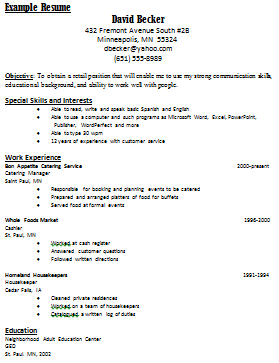 Step 2: Previous Experience 	 Did the students input match the example? 	Any information that students listed that is not included?	Erase any extras and add any that were missed to the list which should look like: Position TitleCity and State Dates of EmploymentCompany nameJob Responsibilities Step 3: Layout Explain that this is a good example of how to layout and format a resume	Ask what formatting sticks out right away? Any bold? Italics? Alignment changes? 	Focus on previous experience: bullet points, bold, italics 	Where are the responsibilities? 	CONSISTENCY IS KEYStep 4: Job Responsibilities 	Ask what they immediately notice about the job responsibilities under each jobAre they complete sentences?What part of speech does each start with? Action word/verb What is being described? Responsibilities, what kept the company running What tense are they written in? Past tense 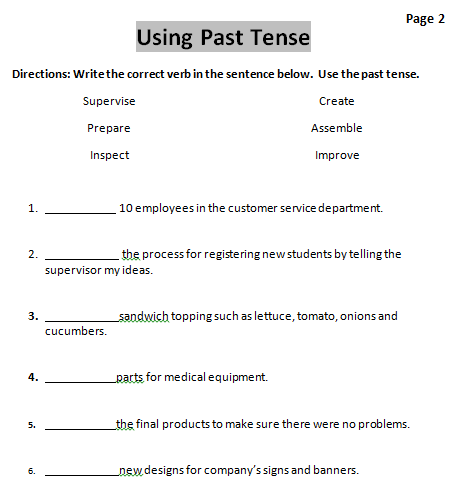 Step 5: Making it past tense 	Write “organize paperwork for increased efficiency”	Ask students if this sentence looks like a job responsibilityDoes it start with a verb? Is it describing something that kept the company running?Is it past tense? 	Ask how we make it past tense? Add –ed to the end 	“organized paperwork”Step 6: Together 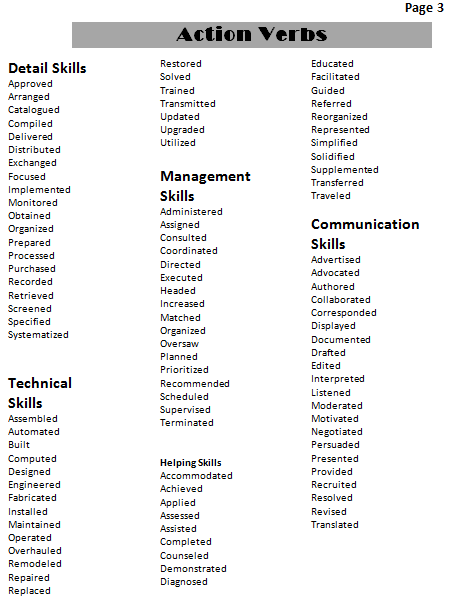 	Turn to Job Packet Page 2: Past Tense 	Go through the examples together Step 7: Action verbs 	Direct students to the action verbs on Page 3Explain that these can be used in your resume and might even inspire some ideas for what to write Step 8: Example Use the words to come up with a few examples of responsibilities and write them on the board 	Leave them on the board to be edited during activity 3 Teacher Directions:   Activity 3: Job Responsibilities Activity          -Page 4&5 Job PacketStep 1: Context Explain that we have learned the general makeup of job responsibilities and now we need to learn what to include and what not to include Ask if anyone can think of the different between job responsibilities and job duties Step 2: Handout 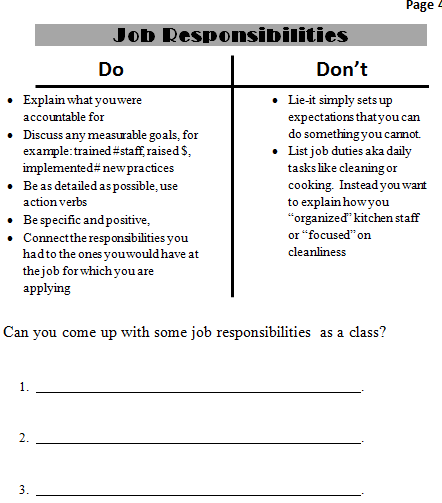 	Direct Students to page 4 of Packet: Job Responsibilities vs. Job Duties   	Read through the Job Responsibilities Do’s and Don’ts as a class	Examples: 	Documented notes from phone calls receivedRepaired automobiles to top standards Administered appropriate doses of medication as neededStep 3: Job Duty versus Responsibility 	Go to page 5 	Read through the directions and go through the handout as a class	Ask learners which answer is correct	Ask learners what the action verb isStep 4: Demonstrate making list with bullet points	Learners should have their EYES FORWARD AND HANDS OFF OF COMPUTER 	Teacher open Word and type a list of responsibilities you have had at workDemonstrate how to use enter key and how to add bullet points 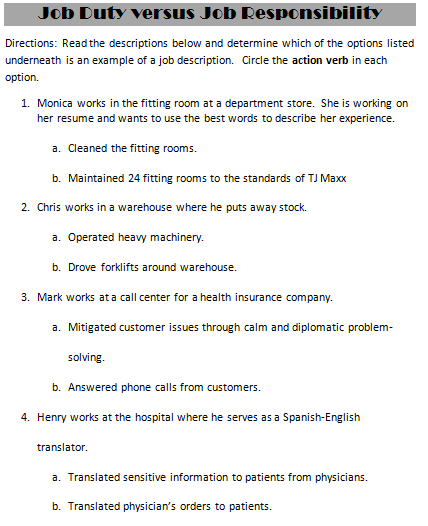 	Ask students what the action verbs areStep 5: Do together 	Learners should have their EYES FORWARD AND HANDS OFF OF COMPUTER Teacher is the only one typingAsk students to come up with some responsibilities as well	Provide them with a job title- Sales Associate	Put together the list; ask students how to add bullets Step 6: Independent Typing 	Go through how to open Word 	Instruct students to type their previous job, title and responsibilities 	They can use the handout from the warm-up Step 7: Save 	Review how to save a new document Click on File> Click on Save As (new document, never saved before)> Click on My Computer> Locate appropriate drive (E drive if using USBs)>Name File “Your Name Resume”>Click SaveDay 4 Warm-upYour Name:  					Title of previous held position: 					Name of Company: 					What were 3 things you were responsible for in this position?1. 								2. 								3. 								Day 4 Warm-upYour Name:  					Title of previous held position: 					Name of Company: 					What were 3 things you were responsible for in this position?1. 								2. 								3. 								Day 4 Job Search PacketFollow teacher’s instructions and do not move aheadExample Resume               David Becker 432 Fremont Avenue South #2B  Minneapolis, MN  55324  dbecker@yahoo.com (651) 555-8989 Summary of Qualifications A dedicated employee who refuses to stop short of the best.  Fluent in both English and Spanish in addition to knowledge of Microsoft Office computer programs.  12 years of customer service experience has taught the ins and outs of working with all types of customers in varying situations.  Work Experience Bon Appetite Catering Service                                                                                               2000-present Catering Manager Saint Paul, MN         Responsible for booking and planning events to be catered        Prepared and arranged platters of food for buffets        Served food at formal events Whole Foods Market                                                                                                                 1996-2000 Cashier St. Paul, MN         Worked at cash register        Answered customer questions        Followed written directions Homeland Housekeepers                                                                                                            1991-1994 Housekeeper Cedar Falls, IA         Cleaned private residences        Worked on a team of housekeepers        Kept a written log of duties Education Community Partners SchoolTraining for Employable Computer Skills St. Paul, MN, March 2004Neighborhood Adult Education CenterGEDSt. Paul. MN, 2002Using Past TenseDirections: Write the correct verb in the sentence below.  Use the past tense. SupervisePrepareInspectCreate AssembleImprove                          10 employees in the customer service department.                           the process for registering new students by telling the supervisor my ideas.                           sandwich topping such as lettuce, tomato, onions and cucumbers.                          parts for medical equipment.                          the final products to make sure there were no problems.                           new designs for company’s signs and banners. Action VerbsDetail Skills Approved Arranged Catalogued Compiled Delivered Distributed Exchanged Focused Implemented Monitored Obtained Organized Prepared Processed Purchased Recorded Retrieved Screened Specified SystematizedTechnical Skills Assembled Automated Built Computed Designed Engineered Fabricated Installed Maintained Operated Overhauled Remodeled Repaired Replaced Restored Solved Trained Transmitted Updated Upgraded UtilizedManagement Skills Administered Assigned Consulted Coordinated Directed 	Executed Headed Increased Matched Organized Oversaw Planned Prioritized Recommended Scheduled Supervised TerminatedHelping Skills Accommodated Achieved Applied Assessed Assisted Completed Counseled Demonstrated Diagnosed Educated Facilitated Guided Referred Reorganized Represented Simplified Solidified Supplemented Transferred TraveledCommunication Skills Advertised Advocated Authored Collaborated Corresponded Displayed Documented Drafted Edited Interpreted Listened Moderated Motivated Negotiated Persuaded Presented Provided Recruited ResolvedRevisedTranslated Job Responsibilities Explain what you were accountable forDiscuss any measurable goals, for example: trained #staff, raised $, implemented # new practices Be as detailed as possible, use action verbsBe specific and positive,  Connect the responsibilities you had to the ones you would have at the job for which you are applyingLie-it simply sets up expectations that you can do something you cannot. List job duties aka daily tasks like cleaning or cooking.  Instead you want to explain how you “organized” kitchen staff or “focused” on cleanlinessCan you come up with some job responsibilities as a class?                                                                                                        .                                                                                                        .                                                                                                       .Job Duty versus Job ResponsibilityDirections: Read the descriptions below and determine which of the options listed underneath is an example of a job description.  Circle the action verb in each option. Monica works in the fitting room at a department store.  She is working on her resume and wants to use the best words to describe her experience. Cleaned the fitting rooms. Maintained 24 fitting rooms to the standards of TJ MaxxChris works in a warehouse where he puts away stock. Operated heavy machinery. Drove forklifts around warehouse. Mark works at a call center for a health insurance company.  Mitigated customer issues through calm and diplomatic problem-solving. Answered phone calls from customers. Henry works at the hospital where he serves as a Spanish-English translator. Translated sensitive information to patients from physicians. Translated physician’s orders to patients. Objectives Learners will be able to…MaterialsMaterialsComputer and Literacy  Skill: Put together previous employment and at least 3 responsibilities per job Computer skill: identify formatting Computer skill: create bulleted listLiteracy skill: be able to write a verb in past tense Literacy skill: understand difference between duty and responsibilities  Make Student CopiesDay 4 Warm-up: 2 copies per page, print one per two students (Tab 13) Day 4 Job Packet: print one for each student (Tab 14) Day 4 Resume PPT 3 Slides Per page for Learners (Tab 15)Download Download Day 4 Resume PPTFor Teacher Resume Day 4 PPT Notes Page for Teacher (Tab 15) Props, Technology or Other ResourcesProjectorComputer for every studentUSB DriveMake Student CopiesDay 4 Warm-up: 2 copies per page, print one per two students (Tab 13) Day 4 Job Packet: print one for each student (Tab 14) Day 4 Resume PPT 3 Slides Per page for Learners (Tab 15)Download Download Day 4 Resume PPTFor Teacher Resume Day 4 PPT Notes Page for Teacher (Tab 15) Props, Technology or Other ResourcesProjectorComputer for every studentUSB DriveLesson PlanLesson PlanVocabularyWarm-up: 15 minutesDescription: Hand out Day 4 Warm-up and have students fill in the blanks with their own information. Only give them 15 minutes to do as much as they can.  This is simply to get them brainstorming for the topic covered in class. Materials/Prep: copies of Day 4 Warm-upActivity 1:  Introduction to Resumes   Description:  go over the Day 4 Resume PPT and discuss with students what goes into a resume, what is the goal and purpose, and what the rules are.  Materials/Prep: download Day 4 Resume PPT, hand out Day 4 PPT 3 Slides per Page, and  notes page for teacherActivity 2:  Job History Description:  handout Example Resume and go over what is included in previous employment section, the layout of it and the makeup of job responsibilities Materials/Prep: copies of Day 4 Job Packet Activity 3:Job Duties vs. Responsibilities  Description:  go through handouts that explain best practices for writing job responsibilities and reinforce difference between responsibilities and duties.  Students should then create a document which includes all information for at least one previous job Materials/Prep: copies of Job Responsibilities Do’s and Don’ts (print front and back)Warm-up: 15 minutesDescription: Hand out Day 4 Warm-up and have students fill in the blanks with their own information. Only give them 15 minutes to do as much as they can.  This is simply to get them brainstorming for the topic covered in class. Materials/Prep: copies of Day 4 Warm-upActivity 1:  Introduction to Resumes   Description:  go over the Day 4 Resume PPT and discuss with students what goes into a resume, what is the goal and purpose, and what the rules are.  Materials/Prep: download Day 4 Resume PPT, hand out Day 4 PPT 3 Slides per Page, and  notes page for teacherActivity 2:  Job History Description:  handout Example Resume and go over what is included in previous employment section, the layout of it and the makeup of job responsibilities Materials/Prep: copies of Day 4 Job Packet Activity 3:Job Duties vs. Responsibilities  Description:  go through handouts that explain best practices for writing job responsibilities and reinforce difference between responsibilities and duties.  Students should then create a document which includes all information for at least one previous job Materials/Prep: copies of Job Responsibilities Do’s and Don’ts (print front and back)ResumePrevious ExperiencePast tense  Responsibility Duty Action VerbsBullet Points 